АДМИНИСТРАЦИЯ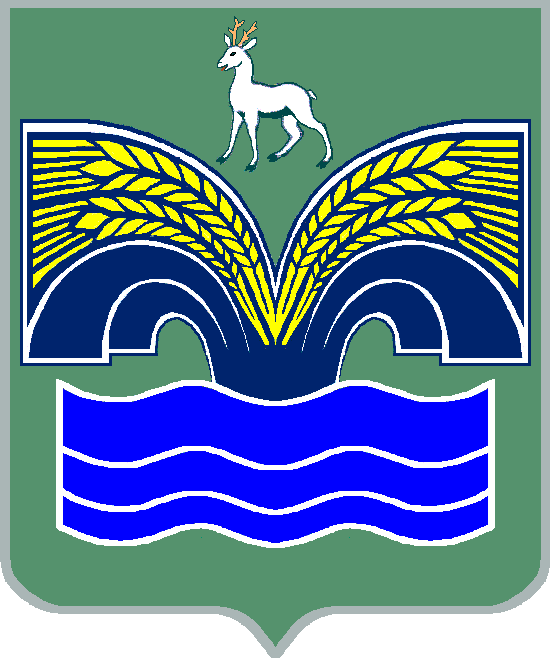 СЕЛЬСКОГО ПОСЕЛЕНИЯ Красный ЯрМУНИЦИПАЛЬНОГО РАЙОНА КрасноярскийСАМАРСКОЙ ОБЛАСТИПОСТАНОВЛЕНИЕот 01 февраля 2018 года  № 38Об утверждении Порядка привлечения населениясельского поселения Красный Яр муниципального района Красноярский Самарской области к выполнению социально значимых для муниципального образования работВ соответствии с Конституцией Российской Федерации, Федеральным законом от 06.10.2003 № 131-ФЗ «Об общих принципах организации местного самоуправления в Российской Федерации»,  Уставом сельского поселения Красный Яр муниципального района Красноярский Самарской области в целях создания правовых условий для эффективного решения вопросов местного значения, защиты прав и законных интересов населения сельского поселения Красный Яр муниципального района Красноярский Самарской области при привлечении их к выполнению социально значимых работ, создания правовых условий для обеспечения результативности проведения социально значимых работ, а также в целях обеспечения сохранности и целевого использования муниципального имущества при выполнении социально значимых работ, Администрация сельского поселения красный яр муниципального района красноярский Самарской области П О С Т А Н О В Л Я Е Т:1.  Утвердить Порядок привлечения населения сельского поселения Красный Яр муниципального района Красноярский Самарской области к выполнению социально значимых для муниципального образования работ  (приложение к данному Постановлению).2. Опубликовать настоящее постановление на официальном сайте администрации сельского поселения Красный Яр муниципального района Красноярский Самарской области сети «Интернет» http://www.kryarposelenie.ru. 3. Контроль за исполнением настоящего постановления оставляю за собой.4. Настоящее постановление вступает в действие со дня его официального опубликования.Глава сельского поселенияКрасный Яр муниципальногорайона КрасноярскийСамарской области						      А.Г. БушовПРИЛОЖЕНИЕк Постановлению Администрации сельского поселения Красный Яр муниципального района красноярский Самарской областиот «01»февраля 2018 г №38Порядокпривлечения населения сельского поселения Красный Яр муниципального района Красноярский Самарской областик выполнению социально значимыхдля муниципального образования работГЛАВА 1. ОБЩИЕ ПОЛОЖЕНИЯНастоящий Порядок разработан в соответствии с Конституцией Российской Федерации, Федеральным законом от 06.10.2003 № 131-ФЗ «Об общих принципах организации местного самоуправления в Российской Федерации»,  Уставом сельского поселения Красный Яр муниципального района Красноярский Самарской области в целях создания правовых условий для эффективного решения вопросов местного значения, перечисленных в пункте 1.3 настоящего Порядка, защиты прав и законных интересов населения сельского поселения Красный Яр муниципального района Красноярский Самарской области при привлечении их к выполнению социально значимых работ, создания правовых условий для обеспечения результативности проведения социально значимых работ, а также в целях обеспечения сохранности и целевого использования муниципального имущества при выполнении социально значимых работ. Настоящий Порядок регулирует общественные отношения, возникающие в процессе принятия решений о привлечении населения сельского поселения Красный Яр муниципального района Красноярский Самарской области к выполнению социально значимых работ, организации и выполнения социально значимых работ, а также общественные отношения по осуществлению контроля за привлечением населения сельского поселения Красный Яр муниципального района Красноярский Самарской области к выполнению социально значимых работ. Привлечение населения сельского поселения Красный Яр муниципального района Красноярский Самарской области к выполнению социально значимых работ основывается на принципах законности, добровольности, гласности, безвозмездности, соблюдения прав и свобод человека и гражданина.Социально значимые для сельского поселения Красный Яр муниципального района Красноярский Самарской области работы, в том числе дежурства, — это работы, выполняемые жителями сельского поселения Красный Яр муниципального района Красноярский Самарской области по решению органа местного самоуправления сельского поселения Красный Яр муниципального района Красноярский Самарской области, принятому в соответствии с уставом сельского поселения Красный Яр муниципального района Красноярский Самарской области, безвозмездно на добровольной основе, не требующие специальной профессиональной подготовки, в целях решения следующих вопросов местного значения сельского поселения Красный Яр муниципального района Красноярский Самарской области: а) участие в профилактике терроризма и экстремизма, а также в минимизации и (или) ликвидации последствий проявлений терроризма и экстремизма в границах сельского поселения Красный Яр муниципального района Красноярский Самарской области; б) участие в предупреждении и ликвидации последствий чрезвычайных ситуаций в границах сельского поселения Красный Яр муниципального района Красноярский Самарской области; в) организация охраны общественного порядка на территории сельского поселения Красный Яр муниципального района Красноярский Самарской области муниципальной милицией; г) обеспечение первичных мер пожарной безопасности в границах сельского поселения Красный Яр муниципального района Красноярский Самарской области; д) создание условий для массового отдыха жителей сельского поселения Красный Яр муниципального района Красноярский Самарской области и организация обустройства мест массового отдыха населения, включая обеспечение свободного доступа граждан к водным объектам общего пользования и их береговым полосам; ж) организация благоустройства территории сельского поселения Красный Яр муниципального района Красноярский Самарской области (включая освещение улиц, озеленение территории, установку указателей с наименованиями улиц и номерами домов, размещение и содержание малых архитектурных форм), а также использования, охраны, защиты, воспроизводства городских лесов, лесов особо охраняемых природных территорий, расположенных в границах сельского поселения Красный Яр муниципального района Красноярский Самарской области; з) создание условий для реализации мер, направленных на укрепление межнационального и межконфессионального согласия, сохранение и развитие языков и культуры народов Российской Федерации, проживающих на территории сельского поселения Красный Яр муниципального района Красноярский Самарской области, социальную и культурную адаптацию мигрантов, профилактику межнациональных (межэтнических) конфликтов;В целях настоящего Порядка под жителями сельского поселения Красный Яр муниципального района Красноярский Самарской области, которые могут привлекаться для выполнения социально значимых работ, понимаются граждане Российской Федерации, а также иностранные граждане и лица без гражданства, достигшие восемнадцатилетнего возраста, трудоспособные, постоянно или преимущественно проживающие на территории сельского поселения Красный Яр муниципального района Красноярский Самарской области. В целях настоящего Порядка под работами, не требующими специальной профессиональной подготовки, понимаются простые механические работы, в основном связанные с использованием ручных инструментов и затрат определенных физических усилий, для выполнения которых достаточно индивидуального обучения непосредственно перед их выполнением или в процессе их выполнения. В спорных случаях вопрос  о признании отдельных работ работами, не требующими специальной профессиональной подготовки, разрешается путем применения положений трудового законодательства, регулирующих отнесение определенных видов работ к неквалифицированным работам.Жители сельского поселения Красный Яр муниципального района Красноярский Самарской области могут быть привлечены к выполнению социально значимых работ при одновременном соблюдении следующих условий: а) на добровольной основе; б) на безвозмездной основе; в) в свободное от основной работы или учебы время; г) не более чем один раз в три месяца д) продолжительность социально значимых работ не может составлять более четырех часов подряд. 1.7. По характеру привлечения жителей сельского поселения Красный Яр муниципального района Красноярский Самарской области социально значимые работы делятся на следующие группы: а) социально значимые работы разового характера; б) социально значимые работы сезонного характера (например, уборка снега, весенняя уборка); в) социально значимые работы систематического характера (например, охрана общественного порядка муниципальной милицией, обеспечение первичных мер пожарной безопасности).Для целей настоящего Порядка сроком проведения социально значимых работ систематического характера является один календарный год с 1 января по 31 декабря включительно.1.8. Настоящий Порядок не распространяется на случаи мобилизации трудоспособного населения муниципального образования для проведения аварийно-спасательных и других неотложных работ, осуществляемой при введении на всей территории Российской Федерации или в ее отдельных местностях, включая территорию муниципального образования, режима чрезвычайного положения по основаниям и в порядке, установленным Федеральным конституционным законом от 30.05.2001 № 3-ФКЗ «О чрезвычайном положении».ГЛАВА 2. ОСНОВАНИЯ ПРИВЛЕЧЕНИЯ ЖИТЕЛЕЙ СЕЛЬСКОГО ПОСЕЛЕНИЯ КРАСНЫЙ ЯР  К ВЫПОЛНЕНИЮ СОЦИАЛЬНО ЗНАЧИМЫХ РАБОТ2.1. Глава сельского поселения Красный Яр муниципального района Красноярский Самарской области или представительный орган сельского поселения Красный Яр муниципального района Красноярский Самарской области в соответствии с Уставом сельского поселения Красный Яр муниципального района Красноярский Самарской области вправе привлечь жителей сельского поселения Красный Яр муниципального района Красноярский Самарской области к выполнению социально значимых работ при одновременном наличии следующих оснований: а) вопрос местного значения, для решения которого предполагается привлечь жителей сельского поселения Красный Яр муниципального района Красноярский Самарской области, может быть решен путем выполнения социально значимых работ; б) существует объективная необходимость в привлечении жителей 
к выполнению социально значимых работ. 2.2. Объективная необходимость в привлечении жителей сельского поселения Красный Яр муниципального района Красноярский Самарской области к выполнению социально значимых работ определяется на основании следующих критериев: - отсутствие или недостаточность средств местного бюджета, необходимых для решения вопросов местного значения, перечисленных  в пункте 1.3 настоящего Порядка; - необходимость сокращения расходов местного бюджета на решение соответствующих вопросов местного значения; - недостаточная обеспеченность необходимыми для решения вопросов местного значения, перечисленных в пункте 1.3 настоящего Порядка, трудовыми ресурсами органов местного самоуправления, муниципальных предприятий 
и учреждений; - необходимость срочного выполнения работ в рамках решения вопросов местного значения, перечисленных в пункте 1.3 настоящего Порядка, финансирование которых не предусмотрено местным бюджетом;- возможность привлечения конкретного числа жителей сельского поселения Красный Яр муниципального района Красноярский Самарской области, достаточного для выполнения социально значимых работ;- необходимости достижения заданных результатов с использованием наименьшего объема средств (экономности) и (или) достижения наилучшего результата с использованием определенного бюджетом объема средств (результативности). Определение объективной необходимости в привлечении жителей сельского поселения Красный Яр муниципального района Красноярский Самарской области к выполнению социально значимых работ может осуществляться на основе мнения жителей сельского поселения Красный Яр муниципального района Красноярский Самарской области. Выявление и учет мнения жителей сельского поселения Красный Яр муниципального района Красноярский Самарской области может осуществляться в форме опроса граждан.2.3. С инициативой привлечения жителей сельского поселения Красный Яр муниципального района Красноярский Самарской области к выполнению социально значимых работ могут выступить: - инициативная группа жителей сельского поселения Красный Яр муниципального района Красноярский Самарской области в количестве не менее пятидесяти человек; - депутаты представительного органа сельского поселения Красный Яр муниципального района Красноярский Самарской области; - представительный орган сельского поселения Красный Яр муниципального района Красноярский Самарской области; - глава сельского поселения Красный Яр муниципального района Красноярский Самарской области; - администрация сельского поселения Красный Яр муниципального района Красноярский Самарской области; - территориальное общественное самоуправление, осуществляющее свою деятельность на территории сельского поселения Красный Яр муниципального района Красноярский Самарской области; - общественные советы микрорайонов сельского поселения Красный Яр муниципального района Красноярский Самарской области- руководители муниципальных предприятий и учреждений. 2.4. Инициатива привлечения жителей сельского поселения Красный Яр муниципального района Красноярский Самарской области к выполнению социально значимых работ выражается посредством внесения устного или письменного предложения о привлечении жителей сельского поселения Красный Яр муниципального района Красноярский Самарской области к выполнению социально значимых работ главе сельского поселения Красный Яр муниципального района Красноярский Самарской области или в представительный орган сельского поселения Красный Яр муниципального района Красноярский Самарской области2.5. Предложения, поступившие главе сельского поселения Красный Яр муниципального района Красноярский Самарской области
или в представительный орган  сельского поселения Красный Яр муниципального района Красноярский Самарской области, подлежат обязательной регистрации в течение трех дней со дня поступления. 2.6. Глава сельского поселения Красный Яр муниципального района Красноярский Самарской области или представительный орган сельского поселения Красный Яр муниципального района Красноярский Самарской области рассматривают поступившее предложение  и дают на него письменный ответ в течение тридцати дней со дня его регистрации. Ответ на предложение, поступившее главе сельского поселения Красный Яр муниципального района Красноярский Самарской области или в представительный орган муниципального образования в форме электронного документа, направляется в форме электронного документа по адресу электронной почты, указанному в предложении, или в письменной форме по почтовому адресу, указанному в предложении.2.7. При наличии оснований, перечисленных в пункте 2.1 настоящего Порядка, глава сельского поселения Красный Яр муниципального района Красноярский Самарской области или представительный орган сельского поселения Красный Яр муниципального района Красноярский Самарской области принимают решение о привлечении жителей сельского поселения Красный Яр муниципального района Красноярский Самарской области к выполнению социально значимых работ в форме соответственно постановления администрации (или решения представительного органа сельского поселения Красный Яр муниципального района Красноярский Самарской области). 2.8. В решении о привлечении жителей сельского поселения Красный Яр муниципального района Красноярский Самарской области к выполнению социально значимых работ указываются: а) вопрос местного значения, в целях решения которого проводятся социально значимые работы; б) основания привлечения жителей сельского поселения Красный Яр муниципального района Красноярский Самарской области к выполнению социально значимых работ в соответствии с пунктом 2.1 настоящего Порядка; в) характер социально значимых работ, определяемый в соответствии  с пунктом 1.7 настоящего Порядка; г) объем и перечень социально значимых работ, для выполнения которых привлекаются жители сельского поселения Красный Яр муниципального района Красноярский Самарской области; д) ожидаемый результат выполнения социально значимых работ; е) условия привлечения жителей сельского поселения Красный Яр муниципального района Красноярский Самарской области к выполнению социально значимых работ в соответствии с пунктом 1.6 настоящего Порядка; ж) время, место, планируемые сроки проведения социально значимых работ и количество жителей сельского поселения Красный Яр муниципального района Красноярский Самарской области, достаточное для достижения ожидаемого результата выполнения социально значимых работ; з) срок приема заявлений жителей сельского поселения Красный Яр муниципального района Красноярский Самарской области об участии в выполнении социально значимых работ;и) орган или лицо, ответственные за:- прием и рассмотрение заявлений жителей (сельского поселения Красный Яр муниципального района Красноярский Самарской области об участии в выполнении социально значимых работ;- ведение Реестра жителей сельского поселения Красный Яр муниципального района Красноярский Самарской области, привлеченных к выполнению социально значимых работ (далее — Реестр);- разработку графика выполнения социально значимых работ, а также за определение числа жителей сельского поселения Красный Яр муниципального района Красноярский Самарской области, необходимых для выполнения социально значимых работ;- информирование жителей сельского поселения Красный Яр муниципального района Красноярский Самарской области о целях  и порядке проведения социально значимых работ, их характере, сроке приема заявлений об участии в выполнении социально значимых работ, графике выполнения социально значимых работ и ходе их выполнения, а также об иных вопросах, возникающих в процессе организации привлечения жителей сельского поселения Красный Яр муниципального района Красноярский Самарской области к выполнению социально значимых работ  и в процессе выполнения самих работ;- организацию выполнения социально значимых работ, а также их материально-техническое обеспечение;- подготовку, представление и утверждение отчета о ходе и результатах выполнения социально значимых работ;- общий контроль за организацией привлечения жителей сельского поселения Красный Яр муниципального района Красноярский Самарской области к выполнению социально значимых работ и за проведением данных работ. В качестве органа или лица, ответственных за организацию выполнения социально значимых работ (далее — ответственные лица), могут выступать орган местного самоуправления или его структурное подразделение, должностное лицо органа местного самоуправления, муниципальное предприятие или учреждение. 2.9. Решение о привлечении жителей сельского поселения Красный Яр муниципального района Красноярский Самарской области к выполнению социально значимых работ подлежит официальному опубликованию (обнародованию) и вступает в силу в порядке, установленном Уставом сельского поселения Красный Яр муниципального района Красноярский Самарской области для вступления в силу муниципальных правовых актов. Решение также подлежит размещению на официальном сайте администрации сельского поселения Красный Яр муниципального района Красноярский Самарской области или представительного органа сельского поселения Красный Яр муниципального района Красноярский Самарской области в информационно-телекоммуникационной сети «Интернет».ГЛАВА 3. ОРГАНИЗАЦИЯ ПРИВЛЕЧЕНИЯ ЖИТЕЛЕЙ СЕЛЬСКОГО ПОСЕЛЕНИЯ КРСНЫЙ ЯР МУНИЦИПАЛЬНОГО РАЙОНА КРОАСНОЯРСКИЙ САМАРСКОЙ ОБЛАСТИ К ВЫПОЛНЕНИЮ СОЦИАЛЬНО ЗНАЧИМЫХ РАБОТ3.1. Администрация сельского поселения Красный Яр муниципального района Красноярский Самарской области является органом, ответственным за организацию привлечения жителей сельского поселения Красный Яр муниципального района Красноярский Самарской области к выполнению социально значимых работ, а также за координацию деятельности ответственных лиц. 3.2. Ответственное лицо в течение трех дней со дня опубликования решения о привлечении жителей сельского поселения Красный Яр муниципального района Красноярский Самарской области к выполнению социально значимых работ разрабатывает и представляет в администрацию сельского поселения Красный Яр муниципального района Красноярский Самарской области график выполнения социально значимых работ, а также число жителей сельского поселения Красный Яр муниципального района Красноярский Самарской области необходимых для выполнения социально значимых работ. 3.3. Администрация сельского поселения Красный Яр муниципального района Красноярский Самарской области в течение пяти дней со дня опубликования решения о привлечении жителей сельского поселения Красный Яр муниципального района Красноярский Самарской области к выполнению социально значимых работ: - определяет срок приема заявлений жителей сельского поселения Красный Яр муниципального района Красноярский Самарской области об участии в выполнении социально значимых работ; - назначает должностных лиц администрации сельского поселения Красный Яр муниципального района Красноярский Самарской области, ответственных за прием и рассмотрение заявлений жителей сельского поселения Красный Яр муниципального района Красноярский Самарской области об участии в выполнении социально значимых работ, за ведение Реестра и за иные вопросы, возникающие в процессе организации привлечения жителей сельского поселения Красный Яр муниципального района Красноярский Самарской области к выполнению социально значимых работ. 3.4. Со дня опубликования решения о привлечении жителей сельского поселения Красный Яр муниципального района Красноярский Самарской области к выполнению социально значимых работ и до дня окончания выполнения социально значимых работ администрация сельского поселения Красный Яр муниципального района Красноярский Самарской области информирует жителей сельского поселения Красный Яр муниципального района Красноярский Самарской области о целях и порядке проведения социально значимых работ, их характере, сроке приема заявлений об участии в выполнении социально значимых работ, графике выполнения социально значимых работ и ходе их выполнения, а также об иных вопросах, возникающих в процессе организации привлечения жителей сельского поселения Красный Яр муниципального района Красноярский Самарской области к выполнению социально значимых работ и выполнения социально значимых работ. 3.5. Информирование жителей сельского поселения Красный Яр муниципального района Красноярский Самарской области осуществляется следующими способами: - размещение соответствующих объявлений в помещениях органов местного самоуправления, муниципальных предприятий и учреждений,  в местах общего пользования, доступных для ознакомления всем заинтересованным лицам; - опубликование соответствующих объявлений в печатных средствах массовой информации, распространяемых на территории сельского поселения Красный Яр муниципального района Красноярский Самарской области; - выступление с соответствующими объявлениями по радио  или телевидению; - выступление с соответствующими докладами на заседаниях общественных советов микрорайонов (сельского поселения Красный Яр муниципального района Красноярский Самарской области;- размещение соответствующих объявлений на официальном сайте администрации (сельского поселения Красный Яр муниципального района Красноярский Самарской области или представительного органа сельского поселения Красный Яр муниципального района Красноярский Самарской области в информационно-телекоммуникационной сети «Интернет»;- иными способами, соответствующими действующему законодательству Российской Федерации. 3.6. Для участия в выполнении социально значимых работ жители сельского поселения Красный Яр муниципального района Красноярский Самарской области лично подают в администрацию сельского поселения Красный Яр муниципального района Красноярский Самарской области письменные заявления в двух экземплярах. 3.7. В заявлении об участии в выполнении социально значимых работ     (далее — заявление) указываются следующие сведения: а) данные документа, удостоверяющего личность, и дата рождения;б) о согласии на участие в выполнении социально значимых работ; в) о трудоспособности лица, подавшего заявление, наличии беременности, инвалидности, заболевания, которое может повлиять на выбор конкретного вида социально значимых работ; г) о времени, свободном от основной работы или учебы, в течение которого возможно выполнение социально значимых работ; д) об участии в выполнении социально значимых работ в течение трех месяцев, предшествующих дню начала выполнения социально значимых работ. Форма заявления установлена в приложении 1 к настоящему Порядку. 3.8. Заявления жителей сельского поселения Красный Яр муниципального района Красноярский Самарской области принимаются  в течение срока, определенного администрацией сельского поселения Красный Яр муниципального района Красноярский Самарской области. 3.9. Должностное лицо администрации сельского поселения Красный Яр муниципального района Красноярский Самарской области, ответственное за прием и рассмотрение заявлений жителей сельского поселения Красный Яр муниципального района Красноярский Самарской области, обязано в течение одного дня рассмотреть поступившие заявления на предмет соблюдения требований, установленных пунктами 1.4 и 1.6 настоящего Порядка. 3.10. По результатам рассмотрения заявления должностное лицо администрации сельского поселения Красный Яр муниципального района Красноярский Самарской области, ответственное за прием и рассмотрение заявлений жителей сельского поселения Красный Яр муниципального района Красноярский Самарской области, принимает решение о привлечении либо об отказе в привлечении лица, подавшего заявление, к выполнению социально значимых работ. 3.11. Решение о привлечении лица к выполнению социально значимых работ принимается в случае отсутствия оснований для отказа, перечисленных  в пункте 3.12 настоящего Порядка. 3.12. Основаниями для отказа в привлечении лица к выполнению социально значимых работ являются: а) несоответствие лица требованиям, перечисленным в пунктах 1.4 и 1.6 настоящего Порядка: недостижение восемнадцатилетнего возраста, наличие явных признаков нетрудоспособности, выполнение социально значимых работ в течение трех месяцев, предшествующих дню начала выполнения социально значимых работ; б) совершение действий, несовместимых с участием в выполнении социально значимых работ в предыдущих случаях привлечения данного лица  к выполнению социально значимых работ (в том числе систематическое невыполнение правил выполнения социально значимых работ, установленных настоящим Порядком, нарушение правил техники безопасности  при выполнении социально значимых работ, совершение противоправных деяний на месте производства социально значимых работ). 3.13. Должностное лицо администрации сельского поселения Красный Яр муниципального района Красноярский Самарской области, ответственное за прием и рассмотрение заявлений жителей сельского поселения Красный Яр муниципального района Красноярский Самарской области, в течение одного дня со дня поступления заявления сообщает лицу, подавшему заявление, о принятом решении одним из следующих способов: а) по телефону; б) направлением по почте заказным письмом с уведомлением о вручении; в) направлением по адресу электронной почты (при наличии); г) доставкой решения нарочным по месту жительства лица, подавшего заявление. 3.14. В случае принятия решения о привлечении лица к выполнению социально значимых работ должностное лицо администрации сельского поселения Красный Яр муниципального района Красноярский Самарской области, ответственное за прием и рассмотрение заявлений жителей сельского поселения Красный Яр муниципального района Красноярский Самарской области, в течение одного дня со дня поступления заявления передает заявление данного лица должностному лицу администрации сельского поселения Красный Яр муниципального района Красноярский Самарской области, ответственному за ведение Реестра. 3.15. Должностное лицо администрации сельского поселения Красный Яр муниципального района Красноярский Самарской области, ответственное за ведение Реестра, в течение одного дня со дня поступления заявления вносит соответствующие сведения в Реестр.3.16. Реестр представляет собой свод сведений о жителях сельского поселения Красный Яр муниципального района Красноярский Самарской области, подавших заявление, и в отношении которых было принято решение о привлечении их к выполнению социально значимых работ, а также о жителях сельского поселения Красный Яр муниципального района Красноярский Самарской области, принимавших фактическое участие в выполнении социально значимых работ. К жителям сельского поселения Красный Яр муниципального района Красноярский Самарской области, привлеченным к выполнению социально значимых работ, относятся жители, принимавшие фактическое участие в выполнении социально значимых работ. 3.17. В Реестр вносятся следующие сведения: а) наименование и реквизиты муниципального правового акта, содержащего решение о привлечении жителей сельского поселения Красный Яр муниципального района Красноярский Самарской области
к выполнению социально значимых работ; б) время, место и планируемые сроки проведения социально значимых работ; в) фамилия, имя, отчество лица, подавшего заявление, в отношении которого было принято решение о привлечении его к выполнению социально значимых работ; г) данные документа, удостоверяющего личность; д) дата рождения; е) сведения о трудоспособности, заверенные подписью лица, подавшего заявление; ж) дата подачи заявления; з) отметка о фактическом участии лица в выполнении социально значимых работ; и) сведения о прохождении инструктажа по технике безопасности; к) сведения о нарушениях правил выполнения социально значимых работ, допущенных лицом, привлеченным к выполнению социально значимых работ; л) иные сведения; м) данные лица, ответственного за ведение Реестра. Форма Реестра установлена в приложении 2 к настоящему Порядку.3.18. Реестр заводится отдельно на каждое решение о привлечении жителей сельского поселения Красный Яр муниципального района Красноярский Самарской области к выполнению социально значимых работ и хранится в администрации сельского поселения Красный Яр муниципального района Красноярский Самарской области. 3.19. В течение двух дней по окончании приема заявлений жителей сельского поселения Красный Яр муниципального района Красноярский Самарской области должностное лицо администрации сельского поселения Красный Яр муниципального района Красноярский Самарской области, ответственное за ведение Реестра, передает указанный Реестр должностному лицу администрации сельского поселения Красный Яр муниципального района Красноярский Самарской области, ответственному за организацию выполнения социально значимых работ, а также их материально-техническое обеспечение. Должностное лицо администрации сельского поселения Красный Яр муниципального района Красноярский Самарской области, ответственное за организацию выполнения социально значимых работ, а также их материально-техническое обеспечение, возвращает Реестр в администрацию сельского поселения Красный Яр муниципального района Красноярский Самарской области на следующий день после окончания выполнения социально значимых работ. 3.20. Если в течение срока приема заявлений жителей сельского поселения Красный Яр муниципального района Красноярский Самарской области таких заявлений не поступило или количество обратившихся недостаточно для выполнения социально значимых работ, в течение двух дней  по окончании срока приема заявлений жителей сельского поселения Красный Яр муниципального района Красноярский Самарской области должностное лицо администрации сельского поселения Красный Яр муниципального района Красноярский Самарской области, ответственное за ведение Реестра, направляет указанную информацию главе сельского поселения Красный Яр муниципального района Красноярский Самарской области или в представительный орган сельского поселения Красный Яр муниципального района Красноярский Самарской области для принятия одного из следующих решений:а) о продлении срока приема заявлений жителей сельского поселения Красный Яр муниципального района Красноярский Самарской области и переносе срока выполнения социально значимых работ; б) об отмене решения о привлечении жителей сельского поселения Красный Яр муниципального района Красноярский Самарской области к выполнению социально значимых работ.3.21. Глава сельского поселения Красный Яр муниципального района Красноярский Самарской области или представительный орган сельского поселения Красный Яр муниципального района Красноярский Самарской области принимают решение, указанное в пункте 3.20 настоящего Порядка, в течение 5 календарных дней со дня поступления информации от должностного лица администрации сельского поселения Красный Яр муниципального района Красноярский Самарской области, ответственного за ведение Реестра.3.22. К отношениям, возникающим в процессе привлечения жителей сельского поселения Красный Яр муниципального района Красноярский Самарской области к выполнению социально значимых работ, 
а также организации выполнения социально значимых работ применяются нормы трудового законодательства Российской Федерации, регламентирующие правила охраны труда. ГЛАВА 4. ОРГАНИЗАЦИЯ ВЫПОЛНЕНИЯ СОЦИАЛЬНО ЗНАЧИМЫХ РАБОТ4.1. Организация выполнения социально значимых работ, а также материально-техническое обеспечение проведения социально значимых работ осуществляются ответственным лицом, указанным в решении о привлечении жителей сельского поселения Красный Яр муниципального района Красноярский Самарской области к выполнению социально значимых работ. 4.2. Контроль за организацией выполнения социально значимых работ осуществляется администрацией сельского поселения Красный Яр муниципального района Красноярский Самарской области. 4.3. Организация выполнения социально значимых работ включает в себя: а) подготовку инструктажа по технике безопасности; б) выдачу наряда на работу; в) проведение инструктажа по технике безопасности; г) выдачу инвентаря, необходимого для выполнения социально значимых работ; д) ведение табеля учета времени выполнения социально значимых работ; е) приемку результата выполненных социально значимых работ. 4.4. Руководитель ответственного лица назначает лиц, ответственных за выдачу нарядов на работу, внесение необходимых сведений в Реестр, проведение инструктажа по технике безопасности, ведение табеля учета времени выполнения социально значимых работ, приемку результата выполненных социально значимых работ и т.п. 4.5. Лицом, ответственным за проведение инструктажа по технике безопасности при выполнении социально значимых работ, может быть назначено лицо, отвечающее требованиям, предъявляемым нормами трудового законодательства, регламентирующими правилами охраны труда. 4.6. Лицо, ответственное за проведение инструктажа по технике безопасности при выполнении социально значимых работ, в процессе организации выполнения социально значимых работ подготавливает содержание проводимого инструктажа, которое утверждается руководителем ответственного лица до начала срока выполнения социально значимых работ. 4.7. Перед началом выполнения социально значимых работ лицу, явившемуся для выполнения социально значимых работ и внесенному в Реестр, выдается наряд на работу, в котором указывается перечень и объем работ, подлежащих выполнению. Форма наряда на работу установлена в приложении № 3 к настоящему Порядку. 4.8. После выдачи наряда на работу ответственное лицо вносит в Реестр отметку о фактическом участии лица в выполнении социально значимых работ. 4.9. Инструктаж по технике безопасности в процессе выполнения социально значимых работ лица, привлеченного к выполнению социально значимых работ, проводится непосредственно после выдачи наряда на работу. 4.10. Инструктаж по технике безопасности проводится лицом, назначенным ответственным за проведение данного инструктажа, в соответствии с пунктом 4.4 настоящего Порядка. Сведения о проведении инструктажа по технике безопасности вносятся в Реестр и удостоверяются подписью лица, привлеченного к выполнению социально значимых работ.4.11. В процессе выполнения социально значимых работ в обязательном порядке ведется табель учета времени выполнения социально значимых работ. Форма табеля учета времени выполнения социально значимых работ установлена в приложении 4 к настоящему Порядку. 4.12. Лицо, назначенное ответственным за ведение табеля учета времени выполнения социально значимых работ в соответствии с пунктом 4.4 настоящего Порядка, контролирует, чтобы продолжительность времени выполнения социально значимых работ каждым жителем сельского поселения Красный Яр муниципального района Красноярский Самарской области, привлеченным для их выполнения, не превышала четырех часов подряд. 4.13. Лицо, указанное в пункте 4.12 настоящего Порядка, не позднее, чем за один день до дня окончания срока выполнения работ извещает лицо, ответственное за приемку результата выполненных социально значимых работ, об окончании времени выполнения социально значимых работ жителем сельского поселения Красный Яр муниципального района Красноярский Самарской области.4.14. Непосредственно по окончании выполнения социально значимых работ жителем сельского поселения Красный Яр муниципального района Красноярский Самарской области лицо, ответственное за приемку результата выполненных социально значимых работ, принимает или не принимает результат выполненных работ путем проставления соответствующей отметки в наряде на работу. 4.15. В течение всего срока выполнения социально значимых работ лицо, назначенное ответственным за внесение сведений в Реестр в соответствии 
с пунктом 4.4 настоящего Порядка, вносит в указанный Реестр сведения о допущенных жителем сельского поселения Красный Яр муниципального района Красноярский Самарской области нарушениях правил выполнения социально значимых работ, правонарушениях, результате выполнения социально значимых работ и иные необходимые сведения. 4.16. В течение двух дней после окончании срока выполнения социально значимых работ администрация сельского поселения Красный Яр муниципального района Красноярский Самарской области производит прием результата выполненных социально значимых работ у ответственного лица, составляет акт о приеме результатов выполненных социально значимых работ. О результатах приема результата социально значимых работ администрация сельского поселения Красный Яр муниципального района Красноярский Самарской области информирует жителей   в порядке и способами, установленными пунктом 3.5 настоящего Порядка. 4.17. Ответственное лицо передает наряды на работу в администрацию вместе с Реестром и табелем учета времени выполнения социально значимых работ в срок, установленный пунктом 3.19 настоящего Порядка. 4.18. В течение пяти дней со дня окончания срока выполнения социально значимых работ администрация сельского поселения Красный Яр муниципального района Красноярский Самарской области представляет отчет о ходе и результатах выполнения социально значимых работ соответственно главе сельского поселения Красный Яр муниципального района Красноярский Самарской области либо в представительный орган сельского поселения Красный Яр муниципального района Красноярский Самарской области. 4.19. В отчете администрации сельского поселения Красный Яр муниципального района Красноярский Самарской области о ходе и результатах выполнения социально значимых работ должны быть указаны следующие сведения: - вопросы местного значения, в целях решения которых жители сельского поселения Красный Яр муниципального района Красноярский Самарской области привлекались к выполнению социально значимых работ; - место и сроки проведения социально значимых работ; - количество жителей сельского поселения Красный Яр муниципального района Красноярский Самарской области трудоспособного возраста; - количество жителей сельского поселения Красный Яр муниципального района Красноярский Самарской области, зарегистрированных для участия в выполнении социально значимых работ; - количество жителей сельского поселения Красный Яр муниципального района Красноярский Самарской области, принимавших участие в выполнении социально значимых работ; - конкретный перечень выполненных социально значимых работ; - расходы на организацию социально значимых работ с указанием наименований видов расходов. 4.20. Отчет администрации сельского поселения Красный Яр муниципального района Красноярский Самарской области о ходе и результатах выполнения социально значимых работ подлежит официальному опубликованию (обнародованию) в порядке, предусмотренном Уставом сельского поселения Красный Яр муниципального района Красноярский Самарской области для опубликования муниципальных правовых актов, и размещению на официальном сайте администрации сельского поселения Красный Яр муниципального района Красноярский Самарской области или представительного органа сельского поселения Красный Яр муниципального района Красноярский Самарской области в информационно-телекоммуникационной сети «Интернет». ГЛАВА 5. ФИНАНСИРОВАНИЕ И МАТЕРИАЛЬНО-ТЕХНИЧЕСКОЕ ОБЕСПЕЧЕНИЕ СОЦИАЛЬНО ЗНАЧИМЫХ РАБОТ5.1. Финансирование расходов по организации и проведению социально значимых работ осуществляется администрацией сельского поселения Красный Яр муниципального района Красноярский Самарской области за счет средств местного бюджета. Социально значимые работы выполняются жителями сельского поселения Красный Яр муниципального района Красноярский Самарской области на безвозмездной основе. Жители сельского поселения Красный Яр муниципального района Красноярский Самарской области, привлеченные к выполнению социально значимых работ, могут быть награждены знаками, почетными грамотами, дипломами, благодарственными письмами органов местного самоуправления сельского поселения Красный Яр муниципального района Красноярский Самарской области.5.2. Материально-техническое обеспечение выполнения социально значимых работ состоит в передаче жителям сельского поселения Красный Яр муниципального района Красноярский Самарской области, привлеченным к выполнению социально значимых работ, муниципального имущества, необходимого для их выполнения. Муниципальное имущество передается жителям сельского поселения Красный Яр муниципального района Красноярский Самарской области на весь период выполнения социально значимых работ в порядке, установленном федеральными законами и решениями представительного органа сельского поселения Красный Яр муниципального района Красноярский Самарской области, регулирующим порядок владения, пользования и распоряжения муниципальным имуществом. 5.3. Жители (сельского поселения Красный Яр муниципального района Красноярский Самарской области, привлеченные к выполнению социально значимых работ, несут ответственность за вред, причиненный муниципальному имуществу, переданному им для выполнения социально значимых работ, в случаях и в порядке, предусмотренном гражданским законодательством Российской Федерации. 5.4. Жители сельского поселения Красный Яр муниципального района Красноярский Самарской области, привлеченные к выполнению социально значимых работ, вправе использовать иное имущество, принадлежащее им на законных основаниях, для выполнения социально значимых работ. 6. КОНТРОЛЬ ЗА ВЫПОЛНЕНИЕМ СОЦИАЛЬНО ЗНАЧИМЫХ РАБОТ6.1. Текущий контроль за ходом выполнения социально значимых работ осуществляет администрация  сельского поселения Красный Яр муниципального района Красноярский Самарской области. 6.2. Последующий контроль за ходом и выполнением социально значимых работ осуществляют соответственно глава (сельского поселения Красный Яр муниципального района Красноярский Самарской области либо представительный орган сельского поселения Красный Яр муниципального района Красноярский Самарской области посредством рассмотрения отчета администрации сельского поселения Красный Яр муниципального района Красноярский Самарской области представленного в соответствии с пунктом 4.18 настоящего Порядка. 6.3. Органы местного самоуправления и должностные лица (сельского поселения Красный Яр муниципального района Красноярский Самарской области несут ответственность за нарушения настоящего Порядка при организации и выполнении социально значимых работ в соответствии с федеральными законами. Решения, действия или бездействие органов местного самоуправления сельского поселения Красный Яр муниципального района Красноярский Самарской области и должностных лиц местного самоуправления сельского поселения Красный Яр муниципального района Красноярский Самарской области по вопросам, возникающим в процессе реализации настоящего Порядка, могут быть обжалованы в суд. 